Identity Services (IdS) Master Veteran IndexIdentity Management Toolkit (IdM TK) Release Notes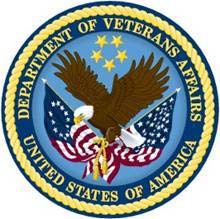 October 2010R ONorth Chicago EnhancementAdd new "Attended Search threshold" value to support the returning a larger range of selectable candidates (needed to support when SSN is not provided or unavailable)VRM IAM IPTAdd DoD Correlation based on VA LOB BusinessIdM User -HcIdM (WorkStream)General Usability enhancementsManage Potential Duplicate enhancementException search enhancementTK display support for NHIN larger IdentifiersTK support for PIV card login authenticationIdM Service (WorkStream)Establish DoD Query WebService InterfaceEstablish DoD Update Patient WebService InterfaceEstablish DoD Add Person WebService InterfaceEstablish GetProfile WebServiceCreate Admin tools to manually monitor and trigger WebServicesEnhance VA IdM Service internal integration to support Baker VRM (EDIPI/MVI) decisionhttp://vhaispmul8b.vha.med.va.gov:7930/imdquiWeb/pages/readme/Rele...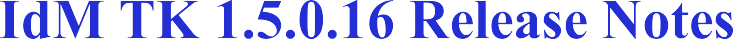 CCR	Targeted BuildBackHeadline	Note(s)	Tag(s)		Display Sign Off ChangeDEV: Added date of death to the MPI column for correlations on the ADR/MPI Compare Tab. The ADR column will be grayed outAdd Date of Death to since it is not mapped for correlations.IDMTK_CodeCR5483 1.5.0.16NHIN,REDACTEDREDACTEDADR MPI Compare ScreenSQA: These changes can be tested by viewing a record that has a	Yes date of death on record in MPI for a correlation with the ADR MPICompare screen and verifying that the date of death is visible in the MPI column.DEV: Modified CompareMPIADRAction method orderCorrelations to include a check of the ID associated with a correlation to be13-Jul-10sure that in the case where ADR has more than one correlation	REDACTED,Stage1A Regr Test	for a station that the correct one is matched to MPI, ensuring that SQA, IMDQ TKIDMTK_CodeCR5629 1.5.0.16IDMTK_CodeCR5631 1.5.0.16Case SQATC41Toolkit display issueUpdate exception service to save datathe comparison is correct.SQA: This change can be tested by viewing the ADR MPI PV Compare tab for a record that has more than one active correlation for a station and confirming that the MPA and ADR correlations match on both station and DFN.DEV: Updated HbTaskDao to determine the transaction type (insert or update) and add a new record to IMDQ_TASK_H. A new property was also added to the imdqSvcConfig.properties file gov.va.med.person.imdq.db.HbTaskDao/enableTaskHistoryUpdate with a default value of false. This will allow us to coordinate thisCompare Primary Viewin ADR and MPIREDACTED,No	N/ANo	N/Ato IMDQ_TASK_HPMAS III: Idm-TKrelease with the ADR removal of a trigger that was performing the ADR, CR 5661same function.SQA: This change can not be tested directly, but verifying that the exception audits for exception assignments are correct will verify that the records are being added correctly.DEV: Updated searchPerson.jsp and loginAction. the code change allows direct login access based on a valid PIV certificate. The User is still validated against the HC IdM-TK user table to validate  access and obtain their role. The PIV login brings the user directly to the Search Person screen and presents a Security AgreementIDMTK_CodeCR5696 1.5.0.16Login Integration of PIV Cardbased on the 6500 Handbook.PIV Access requires the user have Active Client installed on their desktop to present the user's certificate to the backend server. The user must also navigate to an HTTPS URL for the HHC IdM TK. Only limited access to PIV login capabilities will be provided for PMAS III.SQA: This change can not be tested directly at this time.REDACTED, CR 5739REDACTED,No	N/AIDMTK_CodeCR5718 1.5.0.16	Build preparation forDEV: Updated release notes for the current build.SQA: These changes can be tested by viewing the release notes.DEV: Updated LogExceptionProcessor method updateIDGroupings to suppress the note in the surviving exception if there are no exception numbers in the auto-resolve list. Also updated the noteNeeded for DEVdocumentationRemedyNo	N/AREDACTEDPRODUCTION: Invalid text from [SURVIVING FROM EXCEPTIONS] to [AUTO-RESOLVEDException AUTO Note FROM EXCEPTIONS] based on feedback from the HC IdM team.SQA: This can be tested by generating a series of potential duplicate exceptions that will collapse into one as they process. Details were provided to SQA team.410941, REDACTEDYes 05-Aug-10IDMTK_CodeCR5745 1.5.0.16UAT Issue 6: Compare highlighting issue due to caseDEV: Extended the use of getReturnValue to the CorrelationVO. SQA: This can be tested by viewing the ADR MPI Compare tab and verifying that the correlation data differences are highlighting correctly.DEV: Modified the Correlation Compare and the ADR MPI Compare screens to only display and highlight the flag if the valueREDACTED, UAT, Compare Primary Viewin ADR and MPIREDACTED,IDMTK_CodeCR5746 1.5.0.16IDMTK_CodeCR5747 1.5.0.16UAT Issue 1: Potential Id Change Status IndicatorUAT Issue 3: ICN/VPID History Print page alignmentis PENDING. All other values will be suppressed and not displayed based on clarification during a call on 6/28/10.SQA: This can be tested by viewing the Correlation Compare and the ADR MPI Compare screens for various records that have values in the Potential Id Change Status Indicator and verifying that only PENDING will display.DEV: Edited ICN/VPID History print page to remove IE specific code that was causing the alignment issues.SQA: This can be tested by opening the ICN/VPID History print page and verifying that the data is aligning with the row heading on the page.DEV: Added the ability to edit the station names from the management screen by removing the read-only tag and adding the field as an update field in HbActionRefDao.Added the ability to sort on station names or number with nameUAT, Compare Primary View,Compare Multiple CorrelationsREDACTED, UAT, Create ReportsREDACTED,YesYesREDACTED13-Jul-10REDACTED13-Jul-10REDACTEDIDMTK_CodeCR5748 1.5.0.16	UAT Issue 2: Stationbeing the default when entering the screen. Added a newCorrelationYesManagementComparator for name and added sort images to the management Display13-Jul-10screen. Only the field is selectable, the order is always ascending. Renamed this function to Correlation Display Management on the left nav bar and on the pages. The struts names will not change. Administrator menu action for Correlation Display ManagementManagementhttp://vhaispmul8b.vha.med.va.gov:7930/imdquiWeb/pages/readme/Rele...IDMTK_CodeCR5755 1.5.0.16HCIdM-TK - Fully Externalize thehas been updated to ensure that the menu will remain open during all phases of correlation display management.Add station feature has been set to developer-only and the button will not be visible for Administrators.SQA: This can be tested by verifying the following: name change, administrator menu action, sort options/default sort order, station name edits. The revised station names will be visible on the management screen and the station drop down lists on person search and exception search screens.DEV: Removed the imdquilogin.properties from the WAR package build and updated the IMDQUIConfig class to read the fileREDACTED, CRimdquilogin.properties  externally. Cleaned up unused reference in the code.	5661	No	N/AsettingsPMAS III: Display IdSQA: This can not be tested directly, but a verified login will usethe components in the external file.DEV: Updated RequestXMLHandler to map IDState that is being returned from PSIM search results. Related to work on PSIM CCR 5761. Also updated the correlation audit tab to include the IDREDACTED, CRREDACTEDIDMTK_CodeCR5763 1.5.0.16State on bothstate to complete the requirement that the ID state is visible on all 5620, Display NoDeterministic andPerson screens.Person Query23-Jul-10Probabilistic resultsSQA: This can be tested by verifying that the ID state is displayed Results on the person search results screens for all three search typesand that the IS state is visible on all Person screens.DEV: Added Create Exception screen with a link under Manage Exceptions. The screen is connected to AdminAction class and provides the following features:Add ICN - allows the addition of a new ICN to the list Remove ICN - removes an ICN from the listCompare ICNs - Compares the selected ICNs with the selected 'Compare To' ICN and returns scores.Create Exception - creates a new exception with the selectedREDACTEDIDMTK_CodeCR5767 1.5.0.16	PMAS III: Create New ICNs. The Additional Info field will be added as a note in the newREDACTED, CR YesIDMTK_CodeCR5768 1.5.0.16ExceptionPMAS III - Addmanual "Refresh" button to List Exception screenexception and it will be assigned to the creator of the exception. The new exception will open after the successful creation.New exception type '1210 - Potential Duplicate Exception - HC IdM Generated' has been added. It is a new potential duplicate request, but by request, it will NOT be included in the "All Potential Duplicates" search option.SQA: This can be tested by exercising the new features on the Create Exception Screen.DEV: Added a manual refresh action button to the List Exceptions page that will call back to the server and update the page. (Related to CCR 2898 - IMDTK: List Exceptions screen not refreshing every 5 minutes)SQA: This can be tested by navigating to the List Exceptions page, adding a new exception with another system, and clicking the Refresh button on the page. The list page will update and display the latest data.5460REDACTED, IMDQ TKSearch for an ExceptionYes05-Aug-10REDACTED  05-Aug-10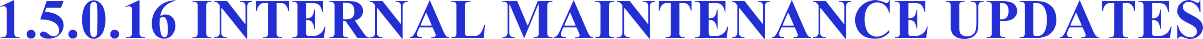 https://vhaispmul8b.vha.med.va.gov:7002/imdquiWeb/pages/readme/Rel...IdM TK 1.5.0.17 Release NotesCCR	Targeted BuildHeadline	Note(s)	Tag(s)		Display ChangeDEV: Code added to Correlation Tab, Correlation Compare Tab, Correlation Audit Tab and ADR/MPI Compare Tab NHIN - Update the IdM ToolKit to include the assigning authority in addition to the identifier and type where ever the IEN was displayed. TheBackSign OffREDACTED 21-Jul-IDMTK_CodeCR5591 1.5.0.17to support the displaying of the corresponding print pages were updated as well.REDACTED, NHIN	Yes10(display)fully qualified identifierSQA: This can be tested by verifying that the ID, type and assigning authority are visible on Correlation Tab,Correlation Compare Tab, Correlation Audit Tab and ADR/MPI Compare Tab. The print pages should also be reviewed.DEV: code added to Correlation Tab, Correlation Compare Tab, Correlation Audit Tab and ADR/MPI Compare Tab to provide a link if the identifier or assigning authority length is longer than 17 characters. The full data will be displayedREDACTED12-Aug-10(print)REDACTED 21-Jul-PMAS III: NHIN IDM TK Screen in a text box. The PersonVO object has also been updated to support this feature to return the shortened displayIDMTK_CodeCR5673 1.5.0.1710(display)updates to support large identifiers.value. The corresponding print pages were updated to display the large identifiers in text boxes if they exist.SQA: This can be tested by pulling up a record that has a correlation that has an identifier with a length greater than17. This will trigger the code that will provide a link to display the full value in a text box on the page. The print pages should also be reviewed.DEV: The message has been updated and the exceptions notes page has been modified to display an alert box if anREDACTED, NHIN	YesREDACTED 12-Aug-10(print)PMAS III: Update message and error message is sent to the page. The alert text will then be moved to the standard place on the top of the page.REDACTED, CR 5544,IDMTK_CodeCR5779 1.5.0.17display alert for invalid exception assignmentIdMTK 1.5.0.16, errorThe script for the alert box was set in imdqui.js for reuse on other pages.SQA: These changes can be tested by logging in to the system as 2 different users. Pull up the same new exception as each user. Have User 1 assign themselves to the exception and save it. Then have User 2 assign themselves to the exception and attempt to save it. The system should return the new error message in the alert box.DEV: Updated error handling in method personMgmt in AdminAction to handle the exception and display anTK Manage Potential  Yes	REDACTEDIDMTK_CodeCR5792 1.5.0.17generated in Create Exceptions appropriate error message if a bad ICN is entered.REDACTED, CreateNo	N/Ausing small 'v', instead of full size 'V'IDMTK_CodeCR5802 1.5.0.17	PMAS III - IdM TK pop upIdMTK 1.5.0.16 CorrelationSQA: In Create Exceptions, attempt to add an invalid ICN or an ICN that does not exist and verify that an appropriate error message is displayed.DEV: Adjusted the settings in the openWindow function in imdqui.js to adjust the location and size of print pages and pop up windows to be sure the close control is visible without the need to move the window. Tested successfully at 1024 x 768 and higher resolutions.SQA: In Manage Exceptions, pull up a potential duplicate exception and open the print page for exception detail. Also navigate to the manage tab and click the link on the ICN. Both windows should have the close control visible on the screen.New ExceptionREDACTED	Yes	REDACTEDIDMTK_CodeCR5803 1.5.0.17Display Management title does DEV: Added 'nobr' to the siteLeftNavBar.jsp around the title.REDACTED	Yes	N/AIDMTK_CodeCR5811 1.5.0.17wrap on navigation bar and it should notPMAS III: HC IdM requests an auto note in a Potential Duplicate Exception notesSQA: Verify that the Correlation Display Management does not wrap in the left navigation bar.DEV: Updated managePotentialDuplicates in ExceptionAction to add a note for each Link or Do Not Link action that is successfully submitted to MPI. The text for each note was provided by the HC IdM team.Examples:Link Note auto populated in TK Exception: ICN DEACTIVATED: 1234567890V123456Do Not Link Note auto populated in TK Exception: ICNs 1234567890V123456 and 7890123456V456123 were placed in the Do Not Link File.SQA: Submit a successful Link or Do Not Link action to MPI and verify that a new note was created for EACH action by navigating to the Exception Detail tab.DEV: Updated processLogin method in LoginAction to map the user vpid value into the current UserVO objectREDACTED, CR 5700,TK Manage Potential  No	N/A Duplicate ExceptionsIDMTK_CodeCR5815 1.5.0.17	PMAS III: Current userduring an authenticated user login.SQA: This can not be tested directly, but can be tested by logging in to the TK and adding a new note to an existing exception. If the user object is set properly, the note will be added and tagged with the user name correctly.REDACTED	No	N/A1.5.0.17 INTERNAL MAINTENANCE UPDATES1.5.0.17 UPCOMING ITEMShttp://vhaispmul8b.vha.med.va.gov:7930/imdquiWeb/pages/readme/Rele...IdM TK 1.5.0.18 Release NotesCCR	Targeted BuildHeadline	Note(s)	Tag(s) Display ChangeDEV: Modified the code base to call GET_PROFILE instead of obtain. In the process, the method of retrieving the correlations has been updated as well. The new call uses a new request/response pair. The paging concept has been retained for performance.BackSign OffUAT 2/Day 1/Issue 10 - Need ability for TK to return a deprecatedPage personDeprViewTab.jsp has been added to display the information. The pages personTabHeader.jsp, personTabHeaderPopUp.jsp and personHeaderInfo.jsp were also updated as partof this implementation. The new call has also enabled REDACTEDREDACTEDIDMTK_CodeCR5338 1.5.0.18ICN'sinformation versus always returning the surviving.1.5.0.17 TK, Stage1A, error generated using 60+ charactersthe return of additional demographic information fornon-active correlations.SQA: This can be tested. Perform several searched for both active and deprecated ICNs and verify the data returns correctly. The search for a deprecated ICN will result in a new screen with only the primary view and ADR MPI Compare tabs available. There will also be a link to the surviving ICN. The search for an active ICN will return the normal set of tabs. The correlation tab will display additional traits fornon-active correlations if the data is available.DEV: Updated LogExceptionProcessor to check the addition information field for a length greater than 60 and trim it if it exceeds that length.	YesREDACTED02-Sep-10IDMTK_CodeCR5824 1.5.0.18IDMTK_CodeCR5827 1.5.0.18in Create Exception, Additional Information text boxon Stage1A DOB not displayed on Search for Person upon using Revise Search buttonSQA: This can be tested. Using the Create Exception function, create a new exception with a note longer than 60 characters and verify that there is no error and that the note is added correctly.DEV: Updated searchPerson.jsp to have only one windows onload function.SQA: This can be tested. Perform a search that includes a date of birth. At the results page, click on Revise Search and verify that the date of birth is populated on the search screen., SQAREDACTED, SQANo	N/ANo	N/AINTERNAL MAINTENANCE UPDATES1.5.0.18 UPCOMING ITEMS